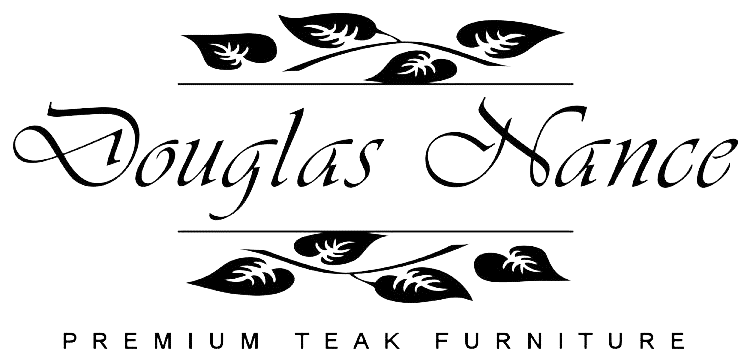 CAYMAN DINING ARMCHAIR 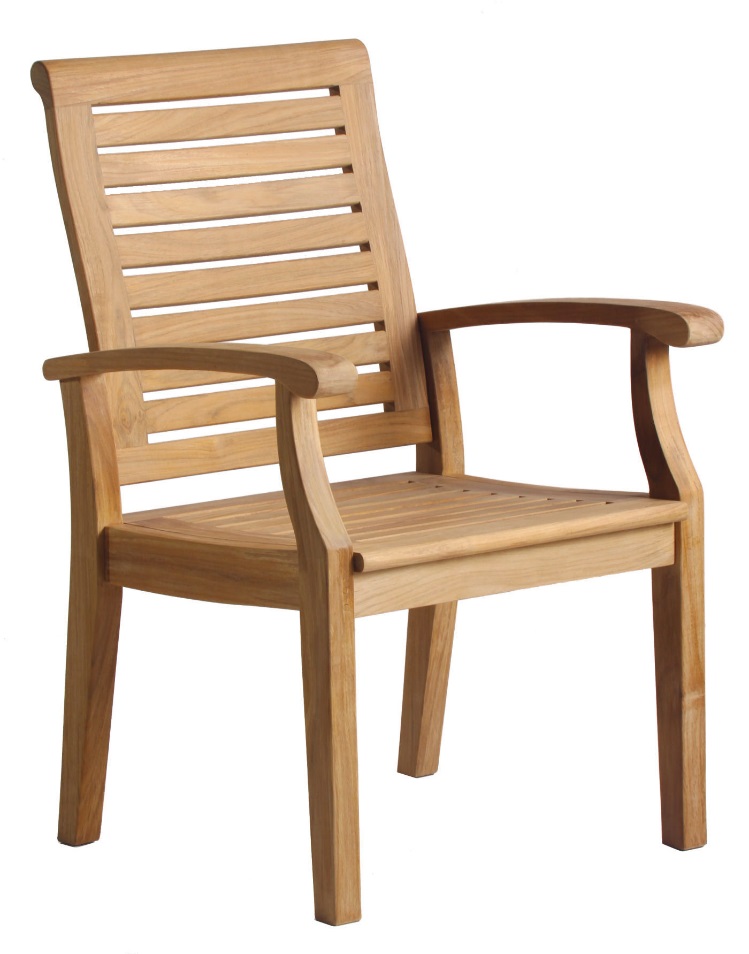 Depth:		21.5”Width:		25”Height:		36.6”Weight:		24lbsPart:		DN-2255Manufacturer:	Douglas NanceMaterial:		Premium Grade A TeakCountry:		IndonesiaFor more information visit:www.douglasnance.com